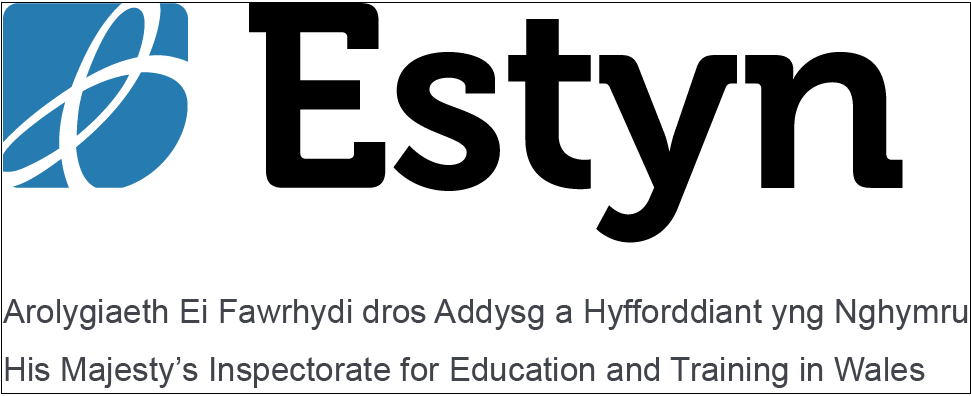 I/We hereby authorise the ESTYN pay any sums due, directly into the following Bank/Building Society account.Rwyf/rydym drwy hyn yn awdurdodi ESTYN i dalu unrhyw symiau dyledus, yn uniongyrchol i’r Cyfrif Banc/Cymdeithas Adeiladu canlynol.*Please click box to agree to Estyn using your data for making payments to you. **Cliciwch ar y blwch i gytuno y gall Estyn ddefnyddio’ch data i wneud taliadau i chi. PLEASE NOTE THAT THIS DOCUMENT SHOULD BE SUBMITTED ELECTRONICALLY TO email: estynfinance@estyn.gov.ukSYLWCH Y DYLAI'R DDOGFEN HON GAEL EI CHYFLWYNO'N ELECTRONIG I'R blwch negeseuon e-bost: estynfinance@estyn.gov.uk *The information you provide will be treated in confidence and in accordance with the requirements of the General Data Protection Regulation (GDPR) and the Data Protection Act 2018 (DPA 2018). It will be used solely for processing your payments and contacting with enquiries regarding your payments. **Bydd y wybodaeth a ddarparwch yn cael ei thrin yn gyfrinachol ac yn unol â gofynion y Rheoliad Diogelu Data Cyffredinol a Deddf Diogelu Data 2018.  Fe’i defnyddir yn unig i brosesu’ch taliadau a mynd i’r afael ag unrhyw ymholiadau allai fod gennym ynghylch eich taliadau. Payee Name/Enw’r Talai:Remittance Address/Cyfiriad ar gyfer taliad:Post Code/Cod post:Telephone/Ffon:Mobile:-E mail/E-bost:Account/Business Name/Enw’r Cyfrif/busnes:Bank Sort Code/Cod Didoli’r Banc:Account No/Rhif y Cyfrif:Building Society Roll No/Rhif Cymdeithas Adeiladu:Full Name and Address of Bank/Building Society/ Enw a chyfeiriad llawn y Banc/Cymdeithas Adeiladu:Signed/Llofnod:Position in Company/Swydd yn y Cwmni:Name in BLOCK LETTERS/                                                          Enw mewn PRIFLYTHRENNAU:Date/Dyddiad: